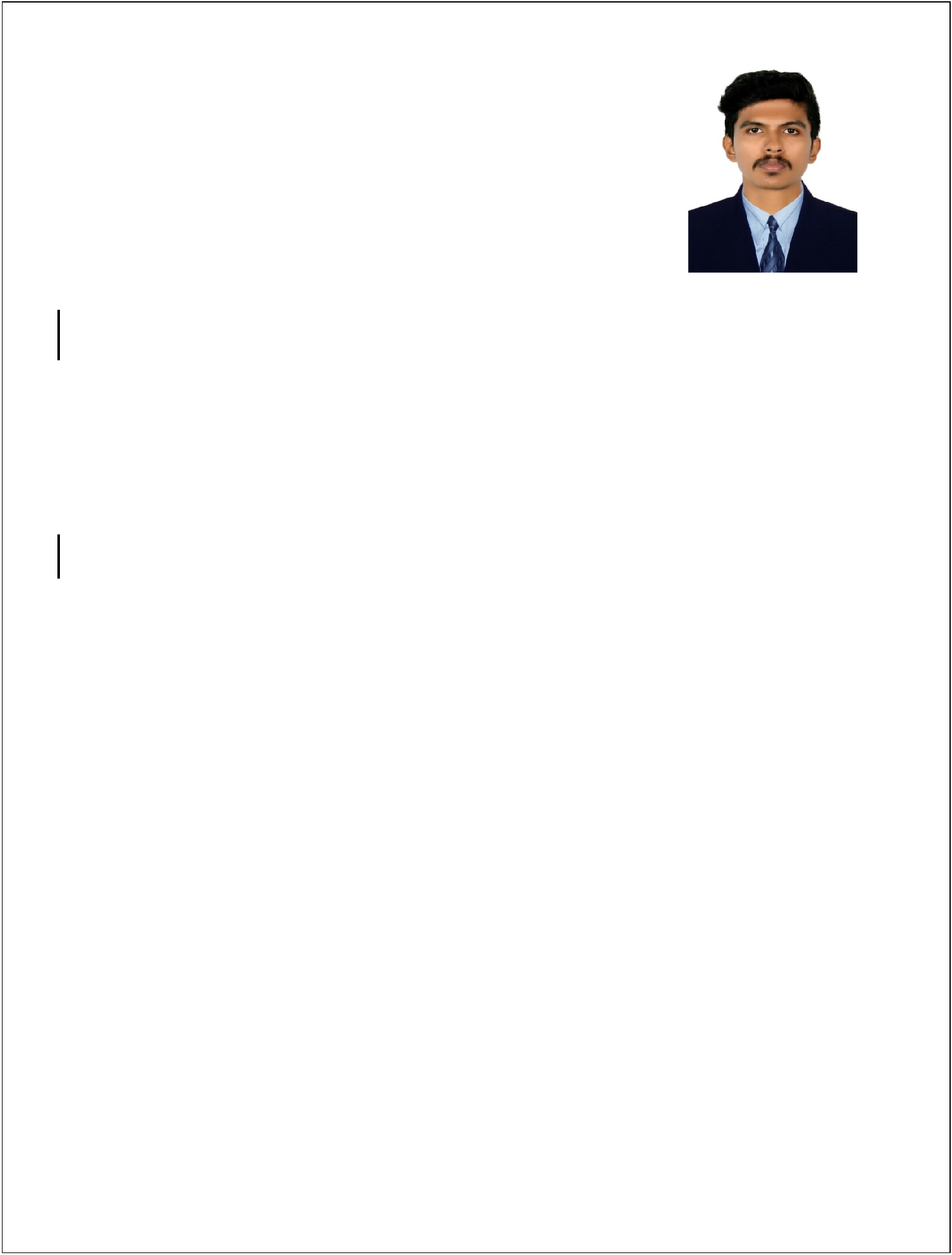 VINEETH Mechanical EngineerEmail  : vineeth-397384@gulfjobseeker.com CAREER SUMMARYAn Engineering graduate with a Bachelor of Engineering (B.E) degree in MECHANICAL from Visvesvaraya Technological University (VTU), Belgavi, Karnataka, India, looking to work in a firm with a professional work driven environment where I can utilize and apply my knowledge and skills which would enable me as a fresh graduate to grow while fulfilling organizational goals.PROFESSIONAL EXPERIENCEOctober 2019, Electronics company (Al Qusais – Dubai, UAE)Sales Engineer (Temporary):-Prepare and deliver technical presentations explaining products or services to customers and prospective customers.Checking the enquiry emails (Outlook) from the customer and reverting back. Confer with customers to assess equipment needs and to determine systemrequirements.Help clients solve problems with installed equipment.July 2019 – September 2019, Glowtouch Technologies - Diya Systems (Mangalore – India)Technical Support Engineer:-Diagnose and troubleshoot software and hardware problems. Help our customers install applications and programs.Resolving network issues, configuring operating systems and using remote desktop connections to provide immediate support.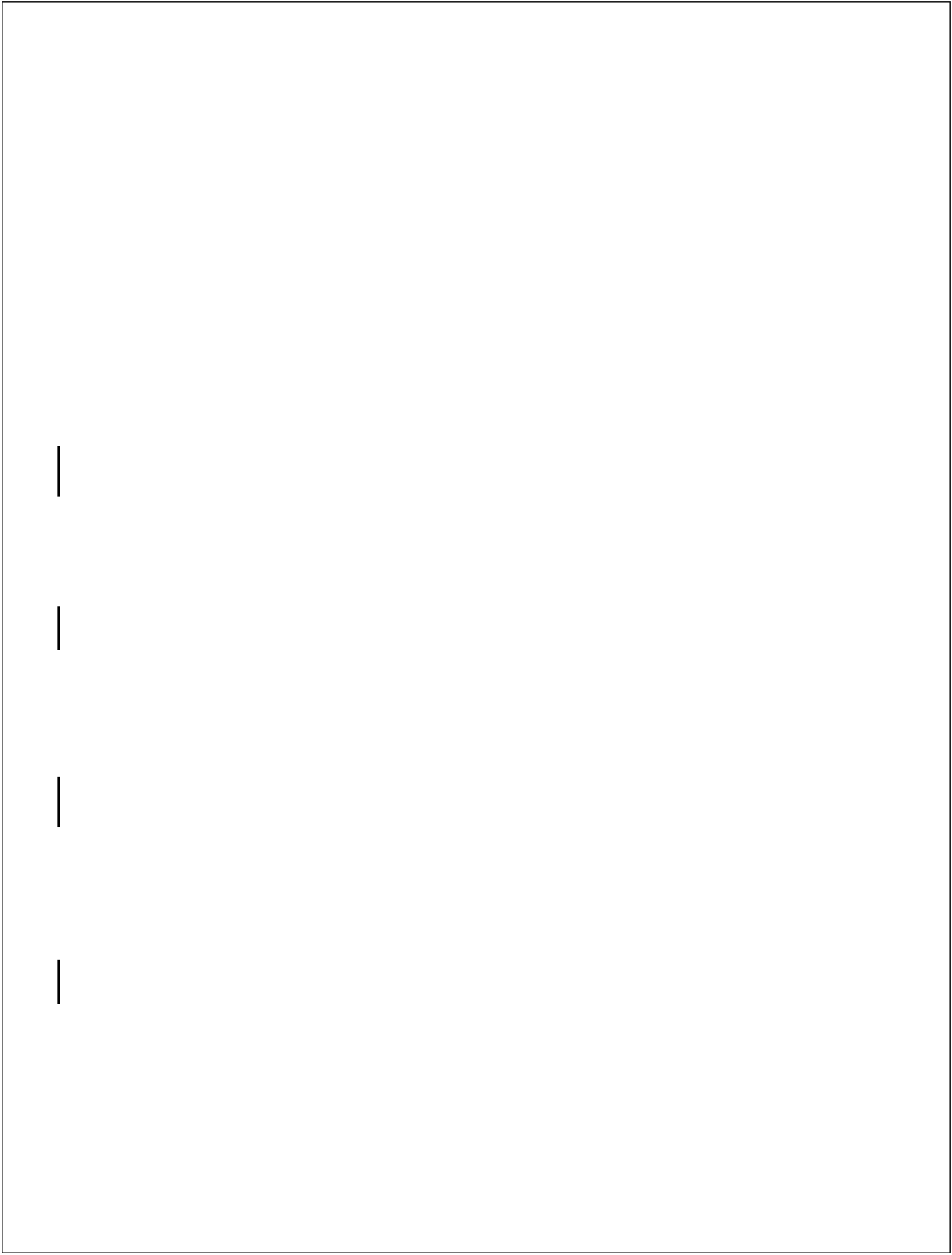 September 2018 – July 2019, Tenneco Automotive Pvt. Ltd (Bangalore – India)Quality Inspection Engineer:-Checking the quality of products (shock absorbers) which are manufactured from the company with machine and visual check.Inspects in-process and/or finished production assemblies for conformance to required workmanship standards.Finding the manufacturing defects.Checking the functionality of the products by noise testing machine. Approving the good products for packing.Responsible for inspecting & auditing non-standard products per instructions.Must be a team player who participates and cooperates with other in improving the overall quality of product.ACADEMIC QUALIFICATIONBachelor of Engineering (BE) in Mechanical Engineering from Visvesvaraya Technological University, Karnataka, India - 2014.Pre-university/+2 – SJHSS Kannur, Kerala, India – 2012.SKILLSProficient in MS Office, Adobe CS and Outlook. Solid Edge. CAEDWell versed with MS Office Suite (Word, Excel & PowerPoint), UNIX, C language & Internet Applications.PERSONAL QUALITIESAbility to rapidly build relationship and set up trust. Commitment to work.Ability to work under pressure.Ability to work as individual as well as in group.PERSONAL PROFILEAge and Date of BirthAge and Date of Birth- 24, 24th September 1996- 24, 24th September 1996Gender- Male- MaleMarital Status- Unmarried- UnmarriedNationality-IndianLinguistic Proficiency-English, Malayalam, Tamil and HindiVisit Visa (period)-30th May 2020